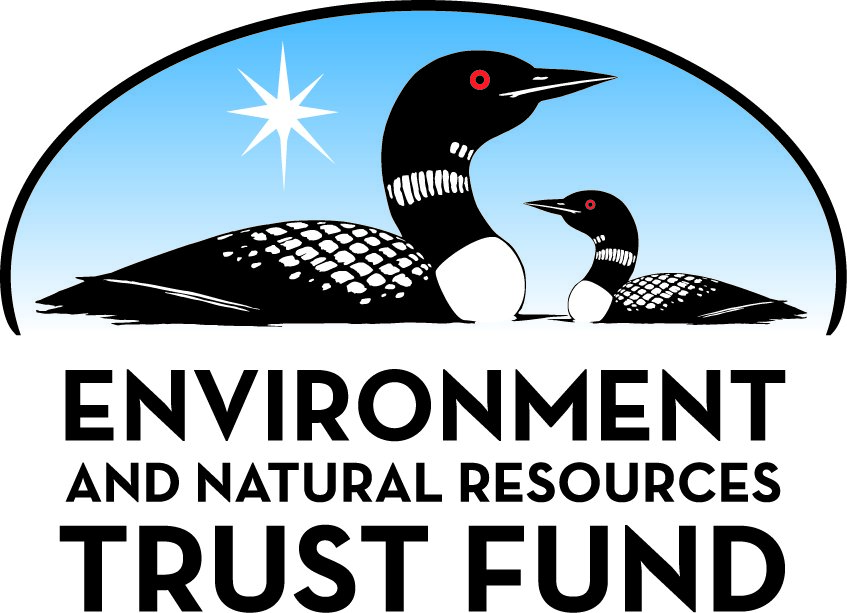 Environment and Natural Resources Trust Fund2021 Request for ProposalGeneral InformationProposal ID: 2021-425Proposal Title: Minnesota Invasive Terrestrial Plants and Pests Center, Ph.5Project Manager InformationName: Heather KoopOrganization: U of MN - MITPPCOffice Telephone: (651) 626-1914Email: hkoop@umn.eduProject Basic InformationProject Summary: The Minnesota Invasive Terrestrial Plants and Pests Center (MITPPC) requests $7 million to fund up to 15 new, high-priority applied TIS research projects to improve Minnesota's natural and agricultural resources.Funds Requested: $5,000,000Proposed Project Completion: 2026-06-30LCCMR Funding Category: Aquatic and Terrestrial Invasive Species (D)Project LocationWhat is the best scale for describing where your work will take place?  
	StatewideWhat is the best scale to describe the area impacted by your work?  
	StatewideWhen will the work impact occur?  
	In the FutureNarrativeDescribe the opportunity or problem your proposal seeks to address. Include any relevant background information.Terrestrial invasive species (TIS) affect nearly every Minnesotan and terrestrial landscape. Invasive weeds, pathogens, insects, and arthropods threaten to lower the biodiversity and aesthetic value of prairies and wetlands, increase damage to urban and rural forests, and increase economic damage to grain and fruit producers. In total, terrestrial invasive plants and pests cost Minnesotans at least $3 billion annually. 
Terrestrial invasive species  – or any nonnative plant, animal insect or microbe that causes harm – cost Americans $150 billion each year. They threaten our food systems, wildlife, recreation spaces, food security, economy and occasionally our health. 

For example: Dutch elm disease, buckthorn, oak wilt, garlic mustard, mountain pine beetle and other pests have dramatically changed the way American forests look and feel. Terrestrial invasive species threaten the diversity of native plants, pollinators and wildlife across all ecosystems. Controlling them often carries both an environmental and economic cost due to the use of pesticides and the investment of human labor. New invasive threats will continue to emerge as climate, global trade, land use and human behaviors shift over time.What is your proposed solution to the problem or opportunity discussed above? i.e. What are you seeking funding to do? You will be asked to expand on this in Activities and Milestones.Invasive plants, pests, and pathogens threaten Minnesota’s prairies, wetlands, forests, and agricultural resources. Efficiently protecting Minnesota’s lands requires new tools and techniques that can only developed through applied research and implemented by engaged partners. The MITPPC relies on a dynamic strategic prioritization process to  describes the invasive species that pose the greatest threats to Minnesota’s natural and agricultural resources and focuses investments on these high-rated threats. Each successful proposal has been extensively vetted by internal and external reviewers with expertise in terrestrial invasive species research. Proposals are carefully considered and evaluated on a number of criteria, including urgency, extent of impact, contribution to the field, and innovation. The value-added benefits of the center approach extends to (i) leveraging previous/ongoing research efforts, (ii) facilitating new research team development, (iii) convening stakeholders on a terrestrial invasive species topics, particularly on issues that affect both the agricultural and natural resource sectors, and (iv) providing administrative and communications support.  Interdisciplinary teams and partnerships with key stakeholders are an integral component of our research approach and assist with research result dissemination to wide audiences.What are the specific project outcomes as they relate to the public purpose of protection, conservation, preservation, and enhancement of the state’s natural resources? MITPPC research produced on-the-ground management alternatives for the control of TIS which have resulted in increased yields, while decreasing the amounts of pesticides and herbicides from soybean to raspberry production. Foresters now have new on gypsy moth movement which will help prevent its spread. Genetic sequence research led to identification of Palmer amaranth seeds in seed mixes. Breakthroughs in buckthorn research and its relationship with native vegetation, improves outcomes for forests, pollinators, and soybean production. Early detection and distribution tools have assisted land managers address oak wilt, soybean aphid, and numerous TIS plants and insects.Activities and MilestonesActivity 1: Accelerate research on high priority, terrestrial invasive speciesActivity Budget: $5,000,000Activity Description: 
Research projects will focus on the prediction and prevention of threats that are not yet in Minnesota, and on early detection and rapid response of threats that are newly arrived. The white paper, “Minnesota’s Top 124 Terrestrial Invasive Plants and Pests: Priorities for Research,” focuses funding by prioritizing the invasive species that pose the greatest threats to Minnesota’s forests, prairies, wetlands, and agricultural resources. The prioritization is revisited regularly and updated as new threats arise and new biological information comes available. For example, the MITPPC was able to respond quickly when Palmer amaranth was found in western Minnesota and to address the impact of jumping worms on our natural resources due to the coordination with state agencies and UMN research scientists.
 
It is anticipated that 15 new lines of high-priority research projects would be funded, and fund up to seven graduate students and 15 post-doctoral associates. With this investment, a new generation of applied scientists will be cultivated who will address current and future terrestrial invasive species threats.Activity Milestones: Project Partners and CollaboratorsLong-Term Implementation and FundingDescribe how the results will be implemented and how any ongoing effort will be funded. If not already addressed as part of the project, how will findings, results, and products developed be implemented after project completion? If additional work is needed, how will this be funded? 
Findings will be shared with agencies and citizen groups so that public information and decision making is based on the best available science. Updates on progress and research results will be disseminated through University of Minnesota, College of Food, Agricultural, and Natural Resource Sciences, and College of Biological Sciences via websites, social media, publications, and media releases. Findings will be presented at local and national conferences and via peer-reviewed publication and student theses.
The Minnesota Environment and Natural Resources Trust Fund (ENRTF) will be acknowledged through use of the trust fund logo.Other ENRTF Appropriations Awarded in the Last Six YearsProject Manager and Organization QualificationsProject Manager Name: Heather KoopJob Title: Associate director, MITPPCProvide description of the project manager’s qualifications to manage the proposed project. 
Ms. Koop has been associate director with the MITPPC for over five years, managing more than two dozen research projects totaling $15 million. Previously, she was the assistant director for the Lessard-Sams Outdoor Heritage Council for five years, where she designed and build the structure and processes to manage the Outdoor Heritage Fund. Ms. Koop holds a degree in public affairs from the Humphrey Institute of Public Affairs at the University of Minnesota.Organization: U of MN - MITPPCOrganization Description: 
The MITPPC was established at the University of Minnesota under ML 2014, Chapter 312, Article 13, Section 44. The MITPPC is administratively located in the College of Food, Agricultural, and Natural Resources Sciences and is guided by a 14-member Advisory Board, comprised of internal and external stakeholders. Activities of the MITPPC are conducted in close collaboration with state, federal, local and tribal governments, nongovernmental agencies, the private sector, University of Minnesota Extension, and other colleges and universities.Budget SummaryClassified Staff or Generally Ineligible ExpensesNon ENRTF FundsAttachmentsRequired AttachmentsVisual ComponentFile: Alternate Text for Visual ComponentThe document describes the MITPPC and provides an overview of funded research projects.Administrative UseDoes your project include restoration or acquisition of land rights? 
	NoDoes your project have patent, royalties, or revenue potential? 
	Yes,   •  Patent, Copyright, or Royalty PotentialDoes your project include research? 
	YesDoes the organization have a fiscal agent for this project? 
	Yes,  Sponsored Projects AdministrationDescriptionCompletion DateSocio-economic analyses completed to better gauge impacts from, and responses to, terrestrial invasive species2026-06-30Predictive tools created to account for invasive species issues under future conditions.2026-06-30New, effective prevention and management alternatives developed and tested.2026-06-30New tools and technologies developed to detect and characterize the distribution of invasive species.2026-06-30NameOrganizationRoleReceiving FundsTBDTBDEach project is strongly encouraged to partner with an external partner. Current research project partners include the Minnesota departments of agriculture, natural resources, and transportation, the US Forest Service, Minnesota Soybean Research and Promotion Council, Fond du Lac Band of Lake Superior Chippewa, Friends of the Mississippi, and TNC.NoNameAppropriationAmount AwardedMinnesota Invasive Terrestrial Plants and Pests Center - Phase 4M.L. 2018, Chp. 214, Art. 4, Sec. 2, Subd. 06a$3,500,000Minnesota Invasive Terrestrial Plants and Pests Center - Phase IIIM.L. 2016, Chp. 186, Sec. 2, Subd. 06a$3,750,000Minnesota Invasive Terrestrial Plants and Pests CenterM.L. 2015, Chp. 76, Sec. 2, Subd. 06a$5,000,000Minnesota Invasive Terrestrial Plants and Pests CenterM.L. 2014, Chp. 312, Sec. 8$1,460,000Category / NameSubcategory or TypeDescriptionPurposeGen. Ineli gible% Bene fits# FTEClass ified Staff?$ AmountPersonnelResearch faculty/summer salaryPrincipal investigator33.8%1$49,333Associate directorAdmin and program support for research projects33%2$189,264Communications specialistCommunication support for research project's result dissemination29.5%2$113,248Graduate research assistantsConduct research experiments and analysis9%2$450,000Post-doctoral associatesConduct research experiments and analysis21.4%4$228,000Post-doctoral associateConduct research experiments and analysis21.4%4$228,000Post-doctoral associateConduct research experiments and analysis21.4%4$228,000Post-doctoral associateConduct research experiments and analysis21.4%4$228,000Post-doctoral associateConduct research experiments and analysis21.4%4$228,000Post-doctoral associateConduct research experiments and analysis21.4%4$228,000Graduate research assistantConduct research experiments and analysis9%2$202,552Graduate research assistantConduct research experiments and analysis9%2$202,552Graduate research assistantConduct research experiments and analysis9%2$202,552Graduate research assistantConduct research experiments and analysis9%2$202,552Graduate research assistantConduct research experiments and analysis9%2$202,552Graduate research assistantConduct research experiments and analysis9%2$202,552Graduate research assistantConduct research experiments and analysis9%2$202,552Research faculty/summer salaryPrinciple investigator33.8%1$49,333DirectorPrincipal investigator33%1$180,000Research faculty/summer salaryPrincipal investigator33%1$49,333Sub Total$3,866,375Contracts and ServicesTBDProfessional or Technical Service ContractBiosecurity lab space rental-$85,200TBDProfessional or Technical Service ContractDaRT and genome sequencing services-$75,000TBDProfessional or Technical Service ContractMinnesota Supercomputing Institute-$105,000TBDProfessional or Technical Service ContractOther fees for service/professional contracts for research0$614,425Sub Total$879,625Equipment, Tools, and SuppliesTools and SuppliesConsumable lab materialsTo conduct bench and field research$100,000Sub Total$100,000Capital ExpendituresSub Total-Acquisitions and StewardshipSub Total-Travel In MinnesotaMiles/ Meals/ LodgingIn-state travel for field researchIn-state travel for field research related to MITPPC projects$70,000Sub Total$70,000Travel Outside MinnesotaSub Total-Printing and PublicationPublicationPeer reviewed journal submission feesTo disseminate peer-reviewed scientific findings resulting from research$84,000Sub Total$84,000Other ExpensesSub Total-Grand Total$5,000,000Category/NameSubcategory or TypeDescriptionJustification Ineligible Expense or Classified Staff RequestCategorySpecific SourceUseStatusAmountStateState Sub Total-Non-StateNon State Sub Total-Funds Total-